Health Deprivation and Disability DomainHealth Deprivation and Disability DomainThe Health Deprivation and Disability Domain consists of nine indicators and identifies rates of premature death and proportions of the population whose quality of life is impaired by poor health or disability as detailed below: Standardised preventable death ratio (excluding Suicides)Standardised physical health-related benefit ratioStandardised ratio of people registered as having cancer (excluding non-melanoma skin cancers)Standardised emergency admission ratioProportion of Singleton Births with Low Birth WeightStandardised ratio of Children’s Dental ExtractionsStandardised ratio of people on multiple prescriptions on a regular basisStandardised ratio of people with a long-term health problem or disability (excluding Mental Health problems)Combined Mental Health IndicatorWhen the top 100 most deprived Super Output Areas (SOAs) in terms of income deprivation in Northern Ireland are selected, six of these can be found in Armagh City, Banbridge and Craigavon Borough.The most deprived SOA in the borough according to the Health Deprivation and Disability Domain is Drumnamoe 1, located in Lurgan. It is the 31st most deprived SOA in Northern Ireland in terms of health deprivation and disability.Seven of the top ten most deprived Health Deprivation and Disability Domain SOAs in the borough are also in the borough’s top ten most deprived for the overall Multiple Deprivation Measure (MDM) which combines the seven deprivation domains (allowing areas to be ranked based on multiple types of deprivation). The SOAs in Armagh City, Banbridge and Craigavon Borough falling within the 20% most deprived in Northern Ireland according to the Health Deprivation and Disability Domain are listed below.Table 1: SOAs in Armagh City, Banbridge and Craigavon Borough which are within the 20% most deprived in Northern Ireland according to the Health Deprivation and Disability Domain. Source: Northern Ireland Multiple Deprivation Measure 2017, NISRA. A total of 11 SOAs in the borough are within the 20% most deprived in Northern Ireland overall for health deprivation and disability. All 11 of these SOAs are urban. The locations of these SOAs in the borough are shown below, split by those that fall into the top 10% most deprived in Northern Ireland according to the Health Deprivation and Disability Domain and those that are within the 11%-20% most deprived.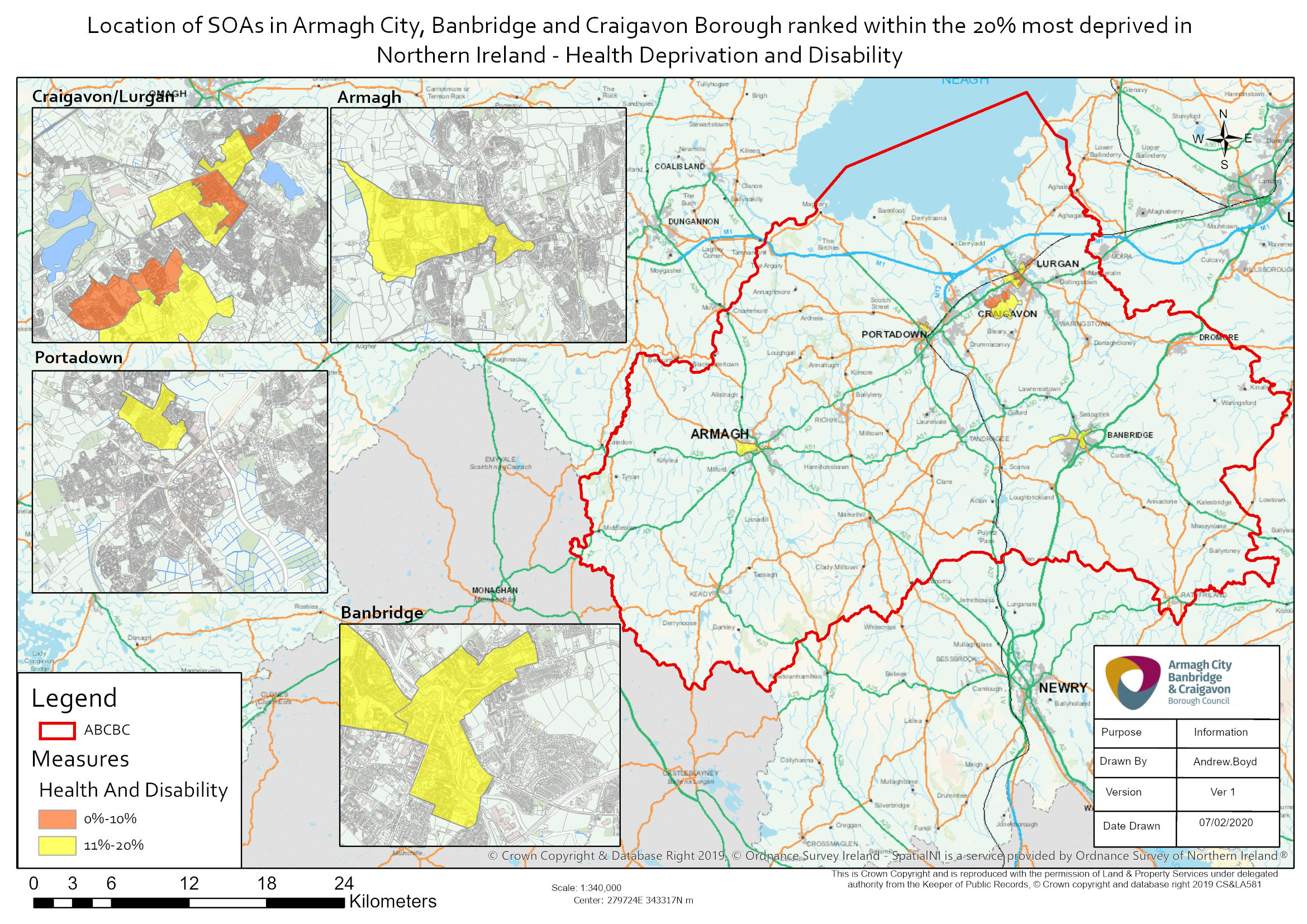 The first indicator in the Health Deprivation and Disability Domain is the standardised preventable death ratio (excluding Suicides).When the 100 most deprived SOAs according to the standardised preventable death ratio (excluding Suicides) in Northern Ireland are selected, five of these can be found in Armagh City, Banbridge and Craigavon Borough.The most deprived SOA in the borough in terms of the standardised preventable death ratio (excluding Suicides) is Drumgor 2, located in Craigavon. It is the 10th most deprived SOA in Northern Ireland for this indicator. Five of the top ten most deprived standardised preventable death ratio (excluding Suicides) SOAs in the borough are also in the borough’s top ten most deprived for the overall Multiple Deprivation Measure.The SOAs in Armagh City, Banbridge and Craigavon Borough falling within the 20% most deprived in Northern Ireland according to the standardised preventable death ratio (excluding Suicides) rank are listed below.Eleven of the 12 SOAs in the borough falling within the 20% most deprived in Northern Ireland for this indicator are urban, with only Ballybay, on the edge of Portadown, classified as mixed urban/rural.Table 2: SOAs in Armagh City, Banbridge and Craigavon Borough which are within the 20% most deprived in Northern Ireland in terms of the standardised preventable death ratio (excluding Suicides) rank. Source: Northern Ireland Multiple Deprivation Measure 2017, NISRA. The second indicator in the Health Deprivation and Disability Domain is the standardised physical health-related benefit ratio.When the 100 most deprived SOAs in terms of the standardised physical health-related benefit ratio rank in Northern Ireland are selected, six of these can be found in Armagh City, Banbridge and Craigavon Borough.The most deprived SOA in the borough according to the standardised physical health-related benefit ratio is Drumnamoe 1, located in Lurgan. It is the 24th most deprived SOA in Northern Ireland for this indicator.Seven of the top ten most deprived standardised physical health-related benefit ratio SOAs in the borough are also in the borough’s top ten most deprived for the overall Multiple Deprivation Measure.The SOAs in Armagh City, Banbridge and Craigavon Borough falling within the 20% most deprived in Northern Ireland according to the standardised physical health-related benefit ratio rank are listed below.All twelve SOAs in the borough that are within the 20% most deprived in Northern Ireland for this indicator are classified as urban.Table 3: SOAs in Armagh City, Banbridge and Craigavon Borough which are within the 20% most deprived in Northern Ireland in terms of the standardised physical health-related benefit ratio rank. Source: Northern Ireland Multiple Deprivation Measure 2017, NISRA. The third indicator in the Health Deprivation and Disability Domain is the standardised ratio of people registered as having cancer (excluding non-melanoma skin cancers).When the 100 most deprived SOAs according to the standardised ratio of people registered as having cancer (excluding non-melanoma skin cancers) in Northern Ireland are selected, seven of these can be found in Armagh City, Banbridge and Craigavon Borough.The most deprived SOA in the borough for this indicator is Drumnamoe 1, located in Lurgan, which is the 3rd most deprived SOA in Northern Ireland for this indicator.Three of the top ten most deprived SOAs in the borough for the standardised ratio of people registered as having cancer (excluding non-melanoma skin cancers) are also in the borough’s top ten most deprived for the overall Multiple Deprivation Measure.The majority of the SOAs in the borough falling within the 20% most deprived in Northern Ireland for the standardised ratio of people registered as having cancer (excluding non-melanoma skin cancers) listed below are urban, 15 of the 19, with four classified as rural.Table 4: SOAs in Armagh City, Banbridge and Craigavon Borough which are within the 20% most deprived in Northern Ireland in terms of the standardised ratio of people registered as having cancer (excluding non-melanoma skin cancers) rank. Source: Northern Ireland Multiple Deprivation Measure 2017, NISRA. The fourth indicator in the Health Deprivation and Disability Domain is the standardised emergency admission ratio.When the 100 most deprived SOAs according to the standardised emergency admission ratio in Northern Ireland are selected, two of these can be found in Armagh City, Banbridge and Craigavon Borough.The most deprived SOA in the borough for this indicator is Drumnamoe 1, located in Lurgan, which is the 68th most deprived SOA in Northern Ireland for this indicator.Seven of the top ten most deprived SOAs in the borough for the standardised emergency admission ratio are also in the borough’s top ten most deprived for the overall Multiple Deprivation Measure.The SOAs in Armagh City, Banbridge and Craigavon Borough falling within the 20% most deprived in Northern Ireland according to the standardised emergency admission ratio rank are listed below. Four of the five SOAS in the borough falling within the 20% most deprived in Northern Ireland for this indicator are urban, with one classified as rural.Table 5: SOAs in Armagh City, Banbridge and Craigavon Borough which are within the 20% most deprived in Northern Ireland in terms of the standardised emergency admission ratio rank. Source: Northern Ireland Multiple Deprivation Measure 2017, NISRA.The other five SOAs that make up the top ten in the borough according to the standardised emergency admission ratio are listed below.Table 6: Five further SOAs making up the top ten in Armagh City, Banbridge and Craigavon Borough according to the standardised emergency admission ratio rank. Source: Northern Ireland Multiple Deprivation Measure 2017, NISRA.The fifth indicator in the Health Deprivation and Disability Domain is the proportion of Singleton Births with Low Birth Weight.When the 100 most deprived SOAs according to the proportion of Singleton Births with Low Birth Weight in Northern Ireland are selected, twelve of these can be found in Armagh City, Banbridge and Craigavon Borough.The most deprived SOA in the borough for this indicator is The Cut, located in Banbridge. It is the 15th most deprived SOA in Northern Ireland for this indicator.Four of the top ten most deprived SOAs in the borough for the proportion of Singleton Births with Low Birth Weight are also in the borough’s top ten most deprived for the overall Multiple Deprivation Measure.The SOAs in Armagh City, Banbridge and Craigavon Borough falling within the 20% most deprived in terms of proportion of Singleton Births with Low Birth Weight are listed below.Twelve of the 17 SOAs in the borough that are within the 20% most deprived in Northern Ireland for this indicator are urban, three are mixed urban/rural and two are classified as rural.Table 7: SOAs in Armagh City, Banbridge and Craigavon Borough which are within the 20% most deprived in Northern Ireland in terms of the proportion of Singleton Births with Low Birth Weight rank. Source: Northern Ireland Multiple Deprivation Measure 2017, NISRA. The sixth indicator in the Health Deprivation and Disability Domain is the standardised ratio of Children’s Dental Extractions.When the 100 most deprived SOAs according to the standardised ratio of Children’s Dental Extractions in Northern Ireland are selected, eleven of these can be found in Armagh City, Banbridge and Craigavon Borough.The most deprived SOA in the borough for this indicator is Drumgask 2, located on the edge of Lurgan. It is the 14th most deprived SOA in Northern Ireland for this indicator. Five of the top ten most deprived SOAs in the borough for the standardised ratio of Children’s Dental Extractions are also in the borough’s top ten most deprived for the overall Multiple Deprivation Measure.The SOAs in Armagh City, Banbridge and Craigavon Borough falling within the 20% most deprived in terms of the standardised ratio of Children’s Dental Extractions are listed below. Of the 22 that are within the 20% most deprived in Northern Ireland the majority are urban (15) while seven are rural.Table 8: SOAs in Armagh City, Banbridge and Craigavon Borough which are within the 20% most deprived in Northern Ireland in terms of the standardised ratio of Children’s Dental Extractions rank. Source: Northern Ireland Multiple Deprivation Measure 2017, NISRA. The seventh indicator in the Health Deprivation and Disability Domain is the standardised ratio of people on multiple prescriptions on a regular basis. When the 100 most deprived SOAs according to the standardised ratio of people on multiple prescriptions on a regular basis in Northern Ireland are selected, seven of these can be found in Armagh City, Banbridge and Craigavon Borough. The most deprived SOA in the borough for this indicator is Drumnamoe 1, located in Lurgan. It is the 5th most deprived SOA in Northern Ireland for this indicator.Six of the top ten most deprived standardised ratio of people on multiple prescriptions on a regular basis SOAs in the borough are also in the borough’s top ten most deprived for the overall Multiple Deprivation Measure.The SOAs in Armagh City, Banbridge and Craigavon Borough falling within the 20% most deprived in Northern Ireland according to the standardised ratio of people on multiple prescriptions on a regular basis rank are listed below.Of these 17 SOAs, 15 are urban, one is rural and one is classified as mixed urban/rural.Table 9: SOAs in Armagh City, Banbridge and Craigavon Borough which are within the 20% most deprived in Northern Ireland in terms of the standardised ratio of people on multiple prescriptions on a regular basis rank. Source: Northern Ireland Multiple Deprivation Measure 2017, NISRA. The eighth indicator in the Health Deprivation and Disability Domain is the standardised ratio of people with a long-term health problem or disability (excluding Mental Health problems).When the 100 most deprived SOAs in Northern Ireland for this indicator are selected, three of these can be found in Armagh City, Banbridge and Craigavon Borough.The most deprived SOA in the borough for this indicator is Drumgask 2, located on the edge of Lurgan. It is the 11th most deprived SOA in Northern Ireland for this indicator.Six of the top ten most deprived standardised ratio of people with a long-term health problem or disability (excluding Mental Health problems) SOAs in the borough are also in the borough’s top ten most deprived for the overall Multiple Deprivation Measure.The SOAs in Armagh City, Banbridge and Craigavon falling within the 20% most deprived in Northern Ireland according to the standardised ratio of people with a long-term health problem or disability (excluding Mental Health problems) are listed below.Nine of the ten SOAs in the borough falling within the 20% most deprived in Northern Ireland for this indicator are classified as urban while one is classified as mixed urban/rural.Table 10: SOAs in Armagh City, Banbridge and Craigavon Borough which are within the 20% most deprived in Northern Ireland in terms of the standardised ratio of people with a long-term health problem or disability (excluding Mental Health problems) rank. Source: Northern Ireland Multiple Deprivation Measure 2017, NISRA. The ninth indicator in the Health Deprivation and Disability Domain is the combined Mental Health Indicator. The combined Mental Health Indicator is a combination of a further five indicators:Standardised ratio of population in receipt of prescriptions for mood and anxiety disordersStandardised suicide rateStandardised rate of mental health inpatient staysStandardised mental health related benefit ratioStandardised proportion of people with Mental Health problemsWhen the 100 most deprived SOAs according to the combined Mental Health Indicator in Northern Ireland are selected, six of these can be found in Armagh City, Banbridge and Craigavon Borough.The most deprived SOA in the borough for this indicator is Drumnamoe 1, located in Lurgan. It is the 57th most deprived SOA in Northern Ireland for this indicator.Seven of the top ten most deprived combined Mental Health Indicator SOAs in the borough are also in the borough’s top ten most deprived for the overall Multiple Deprivation Measure.The SOAs in Armagh City, Banbridge and Craigavon Borough falling within the top 20% most deprived according to the combined Mental Health Indicator rank are listed below. All ten are classified as urban.Table 11: SOAs in Armagh City, Banbridge and Craigavon Borough which are within the 20% most deprived in Northern Ireland in terms of the combined Mental Health Indicator rank. Source: Northern Ireland Multiple Deprivation Measure 2017, NISRA.Further information on NIMDM 2017 can be found via the following link:https://www.nisra.gov.uk/statistics/deprivation/northern-ireland-multiple-deprivation-measure-2017-nimdm2017Health Deprivation and Disability Domain Rank                (1=most deprived890=least deprived)Armagh City, Banbridge and Craigavon Borough SOAUrban/Rural31Drumnamoe 1Urban42Drumgask 2Urban64Drumgor 2Urban67Court 1Urban91Woodville 1Urban100Court 2Urban121Callan BridgeUrban124Drumgask 1Urban130The CutUrban145EdenderryUrban168Corcrain 1Urban Standardised Preventable Death Ratio (excluding Suicides) Rank                (1=most deprived890=least deprived)Armagh City, Banbridge and Craigavon Borough SOAUrban/RuralStandardised Preventable Death Ratio (excluding Suicides)10Drumgor 2Urban270.427Drumnamoe 1Urban218.381EdenderryUrban178.484Corcrain 2Urban175.199BallybayMixed urban/rural165.5103Drumnamoe 2Urban164.7115TaghnevanUrban160.7119ChurchUrban160.0120TavanaghUrban159.2127Annagh 2Urban156.4142Woodville 1Urban150.9146Court 1Urban150.2 Standardised Physical Health-Related Benefit Ratio Rank                (1=most deprived890=least deprived)Armagh City, Banbridge and Craigavon Borough SOAUrban/RuralStandardised Physical Health-Related Benefit Ratio24Drumnamoe 1Urban210.531Drumgask 2Urban202.550Court 1Urban184.266Woodville 1Urban177.877Drumgor 2Urban170.596The CutUrban157.4106Callan BridgeUrban154.6115EdenderryUrban151.6131Drumgask 1Urban143.9137Court 2Urban142.3151Corcrain 1Urban139.2173TaghnevanUrban134.9 Standardised Ratio of People Registered as Having Cancer (excluding non-melanoma skin cancers) Rank                (1=most deprived890=least deprived)Armagh City, Banbridge and Craigavon Borough SOAUrban/RuralStandardised Ratio of People Registered as Having Cancer (excluding non-melanoma skin cancers) (NI=100)3Drumnamoe 1Urban189.022DownsUrban143.637Corcrain 1Urban136.351The MallUrban132.558Drumnamoe 2Urban131.683The CutUrban128.097EdenderryUrban126.3103Drumgor 1Urban125.7109Edenderry 1Urban125.0115ChurchUrban124.5123Court 1Urban123.8125ObservatoryUrban123.0126Donaghcloney 1Rural122.9132Drumgor 2Urban122.4133Brownstown 2Urban122.3141Magheralin 2Rural120.9151Rich Hill 1Rural119.8152TandrageeRural119.7169TaghnevanUrban118.0Standardised Emergency Admission Ratio Rank                (1=most deprived890=least deprived)Armagh City, Banbridge and Craigavon Borough SOAUrban/RuralStandardised Emergency Admission Ratio (NI=100)68Drumnamoe 1Urban151.095Drumgor 2Urban141.7135Corcrain 1Urban133.4153Court 1Urban129.8154RathfrilandRural129.5Standardised Emergency Admission Ratio Rank                (1=most deprived890=least deprived)Armagh City, Banbridge and Craigavon Borough SOAUrban/RuralStandardised Emergency Admission Ratio (NI=100)186Woodville 1Urban123.5194Court 2Urban121.8198Drumgask 2Urban121.1201The CutUrban120.7248Annagh 2Urban115.0Proportion of Singleton Births with Low Birth Weight Rank                (1=most deprived890=least deprived)Armagh City, Banbridge and Craigavon Borough SOAUrban/RuralProportion of Singleton Births with Low Birth Weight (%)15The CutUrban9.7%29Annagh 1Mixed urban/rural8.8%36Drumnamoe 2Urban8.5%41Abbey ParkUrban8.3%55Drumgask 2Urban7.9%62Demesne 1Urban7.8%68Woodville 1Urban7.6%70Dromore South 2Mixed urban/rural7.6%73Hamiltonsbawn 1Rural7.6%81Annagh 2Urban7.3%93TavanaghUrban7.2%95Corcrain 2Urban7.1%109Drumgor 2Urban7.0%111Court 1Urban6.9%115Magheralin 1Mixed urban/rural6.9%133ObservatoryUrban 6.7%168Rich Hill 1Rural6.2%Standardised Ratio of Children’s Dental Extractions Rank                (1=most deprived890=least deprived)Armagh City, Banbridge and Craigavon Borough SOAUrban/RuralStandardised Ratio of Children’s Dental Extractions (NI=100)14Drumgask 2Urban185.827Court 2Urban169.330Drumnamoe 1Urban167.235EdenderryUrban162.740Drumgask 1Urban159.842MourneviewUrban159.247ChurchUrban156.766Drumgor 2Urban150.079Callan BridgeUrban144.490TavanaghUrban140.999Court 1Urban139.2105RathfrilandRural137.9115The Birches 1Rural136.7132Brownstown 2Urban134.1133MarkethillRural133.5145Dromore NorthUrban132.0147KatesbridgeRural131.1166Corcrain 1Urban127.7168DerrynooseRural127.4169Demesne 2Urban127.4174CarrigatukeRural126.1178KeadyRural125.5Standardised Ratio of People on Multiple Prescriptions on a Regular Basis Rank                (1=most deprived890=least deprived)Armagh City, Banbridge and Craigavon Borough SOAUrban/RuralStandardised Ratio of People on Multiple Prescriptions on a Regular Basis (NI=100)5Drumnamoe 1Urban217.811Drumgask 2Urban198.343Court 2Urban165.751ChurchUrban161.954Drumgor 2Urban159.475Court 1Urban152.289MourneviewUrban147.1102Drumgask 1Urban144.2104Woodville 1Urban143.2105BallybayMixed urban/rural143.1111Drumnamoe 2Urban140.1122TavanaghUrban137.2133Rich Hill 2Rural135.5134Corcrain 2Urban135.4139Corcrain 1Urban134.3147KillycomainUrban132.2165Callan BridgeUrban130.0Standardised Ratio of People with a Long-Term Health Problem or Disability (excluding Mental Health problems) Rank                (1=most deprived890=least deprived)Armagh City, Banbridge and Craigavon Borough SOAUrban/RuralStandardised Ratio of People with a Long-Term Health Problem or Disability (excluding Mental Health problems) (NI=100)11Drumgask 2Urban142.527Drumnamoe 1Urban136.457Drumgor 2Urban128.5111Woodville 1Urban121.2117Court 2Urban120.9124Court 1Urban120.4137Drumnamoe 2Urban118.5148ChurchUrban117.4155Drumgask 1Urban116.8158BallybayMixed urban/rural116.6Combined Mental Health Indicator Rank                (1=most deprived890=least deprived)Armagh City, Banbridge and Craigavon Borough SOAUrban/Rural57Drumnamoe 1Urban71Court 1Urban74Drumgask 2Urban75Drumgor 2Urban80Court 2Urban95Woodville 1Urban106Callan BridgeUrban115The CutUrban135Drumgask 1Urban150EdenderryUrban